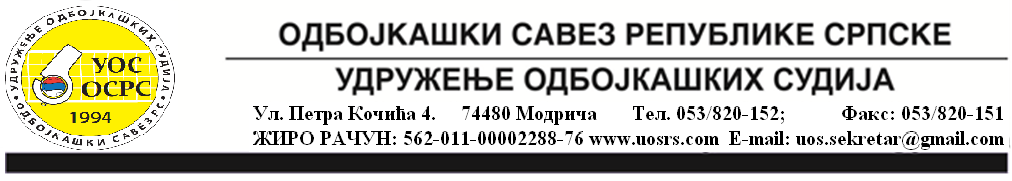 СКУПШТИНА УОС ОСРСДана, 11.09.2020. годинеБрој: 158/20ИЗВОД ИЗ ЗАПИСНИКАса 4. сједнице Скупштине УОС ОСРС	Сједница је одржана дана 11.09.2020. године (петак) са почетком у 21:00 час путем zoom апликације.	Присутни: Никола Козић, Славиша Кузмановић, Горица Дувњак, Срђан Баралић, Срђан Цвијановић, Сања Влачић, Предраг Пецикоза, Борисав Цвишић, Љиљана Јовановић, Слободан Антуновић, Милана Кочић, Предраг Антуновић, Лазар Зељић, Драженка Кошарац и Свјетлана Милић – чланови Скупштине,  Ранко Грујић и Ана Васиљевић – чланови НО УОС ОСРС, Јелена Ристивојевић Кузмановић – секретар УОС ОСРС.Одсутни чланови Скупштине: Миа Чараковац (присутна Милана Кочић)				                 Кристина Пантелић-Бабић (присутан П.Антуновић)                                                          .	Констатовано да постоји кворум (присутно 15 чланова Скупштине) и да сједница може почети.	На сједници је разматран сљедећи:Д Н Е В Н И  Р Е ДРазрјешење и избор члана НО УОС ОСРСУсвајање извода из записника са 3.  сједнице Скупштине Удружења одбојкашких судија ОСРС Разматрање и усвајање извјештаја о раду Удружења одбојкашких судија ОСРСРазматрање и усвајање извјештаја о финансијском пословању за период август 2019. – јул 2020.Финансијски план Удружења одбојкашких судија за период август 2020.године – август 2021.годинеИзвјештај Надзорног одбораРазноТ О К  С Ј Е Д Н И Ц Е:	Предсједник Скупштине УОС ОСРС Н. Козић је поздравио присутне и захвалио им се на присуству сједници. Нагласио је да се сједница први пут одржава на овакав начин (путем видео линка). Потом је образложио дневни ред који је једногласно усвојен.	Ад.1. Н. Козић и С.Кузмановић поднијели уводне напомене и образложили да се због смртног случаја врши избор новог члана Надзорног одбора УОС ОСРС. Члан Надзорног одбора, Бранисалв Бошњак је изненада због тешке болести преминуо, те је тиме аутоматски остало упражњено мјесто члана НО. Предсједник РСО Бања Лука је послао приједлог да нови члан НО буде савезни судија из Бања Луке Драгана Репић. Након кратког образложења приједлога, предсједник Скупштине дао је приједлог да се Драгана Репић именује за новог члана НО и исти је ставио на гласање. Једногласно донијета одлука да се Драгана Репић именује за члана Надзорног одбора УОС ОСРС. Ад.2. Уводне напомене поднио Н. Козић. Без расправе једногласно усвојен Извод из записника са 3. сједнице Скупштине УОС ОСРС.Ад.3. Уводне напомене поднио Н. Козић, представивши присутнима у кратким цртама Извјештај о раду Удружења за период између двије сједнице Скупштине.            Удружење одбојкашких судија ОСРС је у извјештајном периоду радило у складу са Статутом и другим нормативним актима Удружења, као и актима и захтјевима органа Одбојкашког савеза Републике Српске.           Извјештај о раду Удружења одбојкашких судија Републике Српске је једногласно усвојен без дискусије.Ад.4. Уводне напомене поднио Н.Козић.Увидом у приходовне ставке може се констатовати да су највећи приходи остварени у јануару 2020. године и они укупно износе 7.552,50 КМ. Ово је и оправдано јер се током тога мјесеца врши уплата чланарине за предстојећу судијску тј. такмичарску годину. У осталим мјесецима приходовне ставке су се кретале од минималних 0,00 КМ (мај и јун 2020.) до максималних 646,50 КМ (децембар 2019.) изузимајући јануар 2020.У расходовне ставке финансијског плана улазили су заједнички трошкови и то:	- канцеларијски трошкови,	- електрична енергија, 	- услуге телекома,	- поштарина,	- лична примања ТС,	- књиговодствене услуге Увидом у расходовне ставке по мјесецима оне су се кретале од 152,49 КМ (јануар 2020.) до 384,88 КМ (децембар 2019.). Највећи износ расходовног дијела извјештаја у обрачунском периоду односио се на: лична примања техничког секретара ОСРС која износе 1.611,00 КМ, услуге телекома (537,38 КМ), канцеларијски трошкови (418,49 КМ) и сви остали трошкови износе (352,08 КМ).Поред заједничких трошкова у расходовне ставке урачунати су и директни трошкови у које спадају: уговор о дјелу, осигурање лица, путни трошкови, судијске мајице и рекламни материјал, угоститељске услуге и чланарина. Највећи износи издвојени у оквиру директних трошкова су: чланарина ОСРС (2.500,00 КМ), путни трошкови (1.970,60 КМ), трошкови семинара (1.133,50 КМ) судијске мајице и рекламни материјал (517,06 КМ) овај трошак је сваке године књижен у августу јер се он остварује током семинара службених лица и осигурање (593,98 КМ). Остали трошкови из ове ставке износе (532,50 КМ).Без расправе једногласно је усвојен Извјештај о финансијском пословању за период август 2019. – јул 2020.године.Ад.5. Уводне напомене поднио Н.Козић.На основу плана и програма рада УОС ОСРС за 2020.-2021..годину, планирају се следећи финансијски показатељи пословања Удружења одбојкашких судија Одбојкашког савеза Републике Српске у периоду август 2020. до август 2021.године, планирани приходи за посматрани период 8.230,00 КМ и планирани расходи 8.200,00 КМ.У планиране приходе су укључени: по Одлуци о годишњој чланарини (висина чланарине по листама за стална такмичења у организацији ОС РС и ОС БиХ) Приходи по основу уплате процента од таксе (10%) и Остали приходи Удружења (приходи од суђења малих олимпијских игара, од полагања за судијска звања и др.)У планиране расходе су укључени:устаљени трошкови канцеларије ОСРС  (ел.енергија, поштарина, телеком, канцеларијски материјал). С обзиром да дио трошкова у канцеларији ОСРС није могуће разграничити на основу стварног утрошка уз сагласност Предсједништа УОС и Предсједништа УОТ, УО ОСРС је на сједници одржаној дана 07.02.2007.године  утврдио је критерије  за интерно евидентирање и праћење трошкова који су заједнички (01-26/07)књиговодствене услуге (по уговору са Агенцијом која води књиговодствене послове). Редовно годишње осигурање службених лица од последица незгода.Путни трошкови за сједнице Предсјеништва и скупштину, конзумација у вријеме разних одбојкашких скупова, посјете представника других организација и институција и др., смањено је на минимум, што би подразумјевало одржавање једне до двије сједнице Предсједништва УОС ОСРС онлајн у наредном периоду од годину дана.   Лична примања техничког секретарачланарина која се плаћа ОСРС од 2017.године (2.000,00 КМ) Непланирани трошкови који евентуално искрсну.Од планираних расхода у износу од 8.200,00 КМ, износ од 5.000,00 КМ планиран је за расходе према канцеларији ОСРС.Без расправе једногласно је усвојен Финансијски план Удружења одбојкашких судија ОСРС за период од августа 2020.године до августа 2021.године.Ад.6. Уводне напомене поднио Р.Грујић.Предсједник НО је констатовао да није било кршења прописа и закона по питању финансијског пословања УОС ОСРС. Увидом у документацију можемо да констатујемо да за све горе наведене трошкове постоји уредна документација: уговори о дјелу, рачуни и путни налози. Предсједништво УОС ОСРС је домаћински, веома одговорно и професионално располагало са средствима у оквиру овог периода. Све одлуке које је доносило Предсједништво су у складу са Статутом УОС ОСРС.Без расправе једногласно је усвојена информација Надзорног одбора о прегледу финансијског стања УОС за период 01.08.2019.-31.07.2020.године.	Ад.7. Разно	Н.Козић је укратко пренио догађања са семинара службених лица са листе ПЛ ОС БиХ који се одржао предходног викенда. Исти је искориштен од стране предсједника ОС БиХ, да куди рад Одбојкашког савеза РС, а затим и Удружења одбојкашких судија ОСРС. Без икакве потребе је упознао присутне о проблемима у функционисању ОС БиХ, о проблемима који су везани за пријаву клубова из ОС БиХ за међународна и регионална такмичења у сезони 2020/2021 и представио као грешку, искључиво чланова УО који долазе из ОСРС. Н. Козић је рекао да сматра да то није прилика да се на тај начин то износи, посебно јер није било представника УО из ОСРС, који би евентуално прихватили или демантовали овакве тврдње. 	Н. Козић је извијестио и то да је предсједник ОС БиХ  затим, након похвала о организацији Европског првенства у Зеници од стране ОС ФБиХ, те службених лица која долазе из ОС ФБиХ, изнио критике на рачун свих чланова који долазе из ОСРС, самим тим и службених лица, односно чланова Удружења одбојкашких судија ОСРС. Исте су се односиле на чињеницу да се нико из ОСРС није понудио да помогне у организацији поменутог европског првенства за јуниорке. Н. Козић је такође додао и то да је један члан УОС ОСРС био присутан задња два дана поменутог такмичења, те да је то била његова приватна одлука, против које он лично нема ништа против, и да је за разлику од осталих присутних који припадају ОСРС, добио похвале.            Након краће дискусије већине чланова Скупштине УОС ОСРС, дошло се до заједничког закључка, да је однос предсједника Одбојкашког Савеза БиХ на отварању Семинара за службена лица ОСБиХ према члановима Одбојкашког савеза Републике Српске био у најмању руку непримјерен и некоректан, те је предложено Предсједништву УОС ОСРС да се упути службени протест према УО ОСРС. Н.Козић је нагласио да ће у врло кратком временском року присуствовати сједници УО ОСРС и сједници Скупштине ОСРС, на којима ће лично изнијети поменута дешавања, како усмено, тако и писменим путем, преко Извода из записника са ове сједнице Скупштине ОСРС.   Сједница је завршила са радом у 21:55 часова. Нова сједница није заказана.       Извод сачинилаЈелена Ристивојевић Кузмановић, с.р.